Es gilt das gesprochene Wort52. Sitzung der Bezirksverordnetenversammlung Tempelhof-Schöneberg von Berlin am 19.05.2021Antwort auf die mündliche Anfrage Nr. 15 des/der BV Martin Rutsch (Die Linke)„Wasserzufuhr/Brunnen im Teich des Boseparks“Sehr geehrter Herr Vorsteher, sehr geehrte Damen und Herren, sehr geehrter Herr Rutsch, ich beantworte die Anfrage wie folgt: FrageUnter welchen Bedingungen gibt der kleine Brunnen im Teich des Boseparks (mit Rich- tung zum Tempelhofer Damm) Wasser ab?Antwort auf 1. FrageIm Bosepark ist kein Teich vorhanden, vermutlich ist der Alte Park mit dem Klaren See gemeint. Im Alten Park gibt es einen Tiefbrunnen, der automatisch bei einem niedrigen Wasserstand zusätzliches Wasser in den Klaren See einspeist. Dieser Tiefbrunnen liegt außerhalb des Teiches.Frage Kann der Wasserstand durch den Brunnen reguliert werden?Antwort auf 2. FrageSiehe Antwort auf die Frage 1.1. NachfrageWie bewertet das Bezirksamt die aktuelle gewässertechnische Situation des Teichs im Bosepark?Antwort auf 1. NachfrageNach einer kleinen Wartung in den vergangenen 14 Tagen läuft die Nachspeisung und Umwälzanlage für den Klaren See wieder optimal.Bezirksstadträtin Christiane Heiß	Bezirksamt Tempelhof-Schöneberg von BerlinAbteilung Bürgerdienste, Ordnungsamt, Straßen- und Grünflächenamt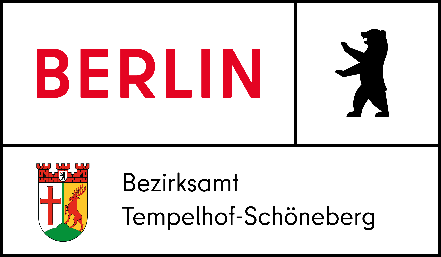 